Αποτελέσματα ερωτηματολογίου για τον σχολικό εκφοβισμόΤα αποτελέσματα της έρευνας έδειξαν ότι οι μαθητές γνωρίζουν το φαινόμενο και θεωρούν ότι είναι ένα σοβαρό θέμα που απασχολεί τη σχολική κοινότητα.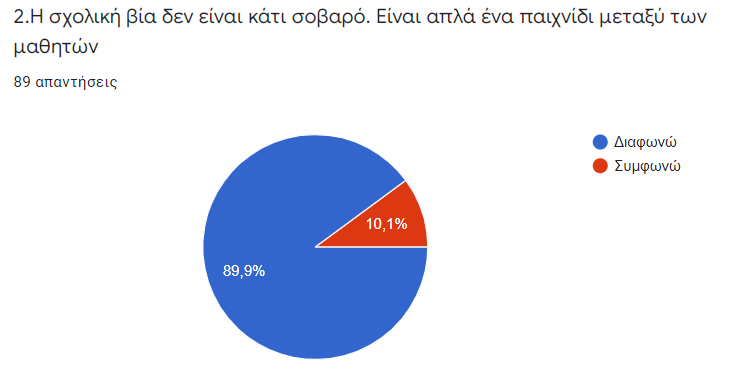 Το 77, 5% των μαθητών αισθάνονται ασφαλείς στο σχολικό περιβάλλον. 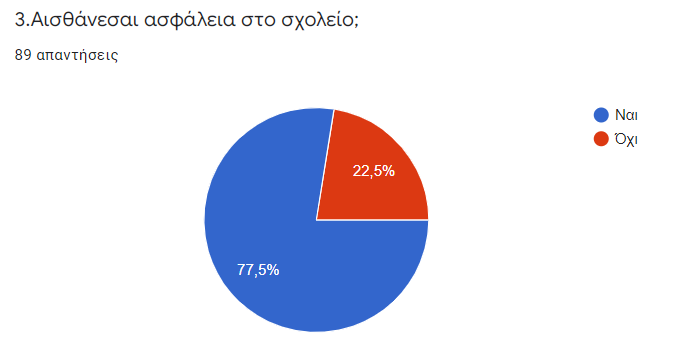 Παρόλα αυτά ένα ποσοστό 12,5%  δήλωσε ότι έχει πέσει θύμα εκφοβισμού στο σχολείο.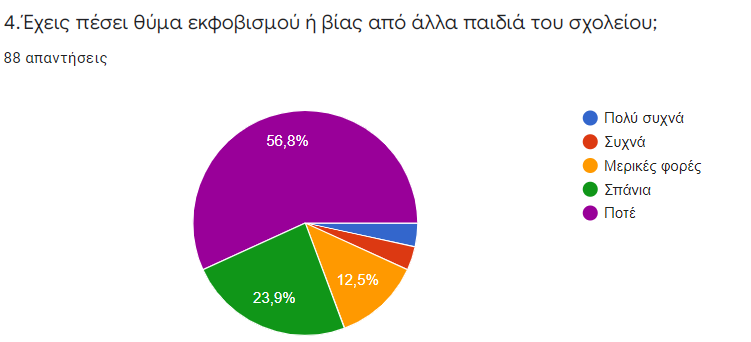 Στην ερώτηση αν εκμυστηρεύτηκαν το γεγονός στους γονείς τους οι απαντήσεις δείχνουν ότι το 69% εμπιστεύτηκε τους γονείς του. 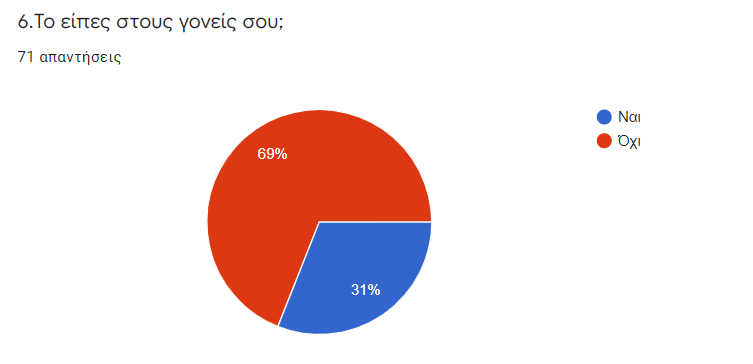 Σε παρόμοια ερώτηση σχετικά με τους καθηγητές τους οι απαντήσεις των μαθητών ήταν πολύ ενθαρρυντικές, καθώς το 91,3% απάντησε θετικά.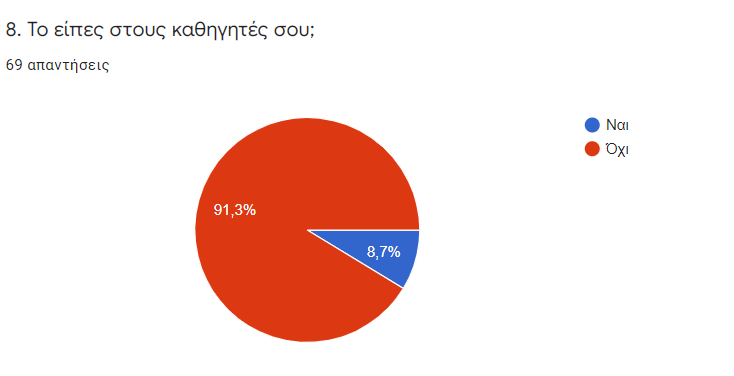 Στην παράμετρο του διαδικτυακού εκφοβισμού διαπιστώνουμε ότι το φαινόμενο απασχολεί έντονα τους σύγχρονους νέους, καθώς ένα ποσοστό 21,1% υπήρξε μάρτυρας διαδικτυακού εκφοβισμού, αλλά και ένα ποσοστό της τάξης του 10% υπήρξε θύμα.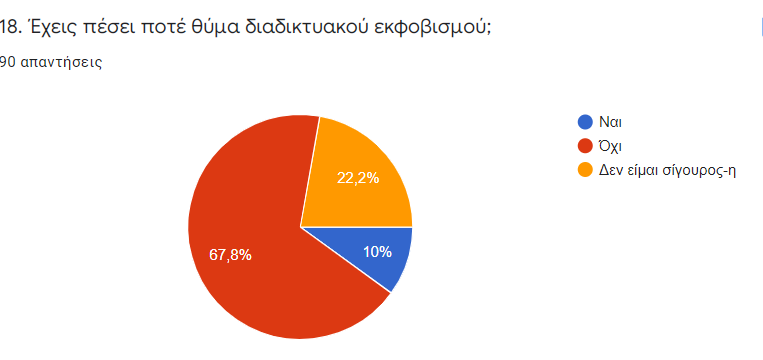 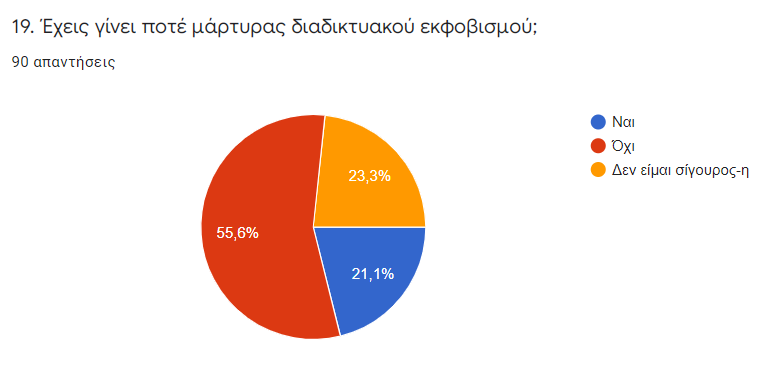 Μετά τη διενέργεια του ερωτηματολογίου αντιληφθήκαμε ότι η ενεργοποίηση της σχολικής κοινότητας είναι απαραίτητη καθ’ όλη τη διάρκεια της σχολικής χρονιάς και πως το φαινόμενο δεν πρέπει να αντιμετωπίζεται περιστασιακά ούτε επιδερμικά.